¡Hola!

Gracias por programar una cita de telesalud de CHOC Children’s. Su hijo debe estar presente durante la visita. Aquí están los detalles:Cuándo: insert date and time
Con: Name of Dept. or Provider.
Dónde: [PASTE VIDEO URL HERE OR PROVIDER’S PERSONAL MEETING ID]DESCARGO DE RESPONSABILIDAD: No haga clic en este enlace después de su cita. Preguntas sobre esta cita: Llame al enter scheduling department phone number. No responda a este correo electrónico.Una cita de telesalud se lleva a cabo desde la comodidad de su hogar o desde un lugar privado preferido a través de una computadora, tableta o teléfono inteligente. Visite choc.org/telehealth para obtener más información, incluido un video útil. Su cita es operada por una plataforma de teleconferencias llamada Zoom. Encontrará instrucciones a continuación:Antes de su cita Planifique la preparación de su visita por video de 5 a 10 minutos antes de su hora programada. Los usuarios primerizos de Zoom deben asegurarse de tener acceso a Zoom antes de la cita. Usuarios de dispositivos móviles con iOS o Android: visite la tienda de aplicaciones de su dispositivo y descargue la aplicación ZOOM Cloud Meetings.Usuarios de computadoras de escritorio: haga clic en el enlace de su cita que se le presenta above y siga las instrucciones para abrir Zoom o haga clic en start (iniciar) desde su navegador de Internet.Inicio de su citaSiéntese con su hijo en un espacio tranquilo, privado y bien iluminado, y trate de minimizar las distracciones. No conduzca durante la visita. Acepte “access your audio and camera” (acceder a su audio y cámara) cuando se le indique.Antes de seleccionar “Join” (Entrar), cambie el nombre de perfil al NOMBRE DEL PACIENTE para que el proveedor lo pueda identificar en la sala de espera virtual.
A continuación, se le dirigirá a la sala de espera virtual del proveedor. El proveedor lo ingresará en la sesión cuando esté listo. Durante su citaUsted y el paciente deben estar atentos y visibles durante toda la cita. Debido a que el proveedor podrá verlos, asegúrese de que usted y su hijo usen ropa adecuada.El médico puede pedirle que ayude con el examen del niño, por ejemplo, tomándole la temperatura o mostrando un salpullido.Si la visita por video es incómoda, comunique a su proveedor cómo podemos mejorar para que sea una experiencia agradable para usted. Preguntas y solución de problemasP: Estoy en una computadora de escritorio y no puedo descargar o ejecutar la aplicación Zoom.
R: Entre desde su navegador de Internet. Ingrese la URL de enlace en la barra de direcciones de su navegador. P: Se desconectó. ¿Qué debo hacer?
R: Haga clic en el enlace de video de nuevo para entrar en la sala de espera y volver a unirse a la sesión. P: Necesito soporte técnico adicional.
R: Vea la hoja de guía adjunta con este correo electrónico o llame a Zoom al 1-888-799-9666.P: ¿Zoom es seguro y protegido?
R: Entendemos que puede tener preocupaciones sobre la seguridad de la plataforma Zoom. Para proteger la privacidad de nuestros pacientes y familias, CHOC mantiene una red segura que cumple con la Ley de Responsabilidad y Portabilidad del Seguro Médico (HIPAA, por sus siglas en inglés) y utiliza características adicionales para asegurar que las visitas de telesalud sean privadas y seguras. La sesión de video no se graba ni se almacena.Consentimiento para telesaludEl paciente dio su consentimiento verbal para un encuentro de telesalud después de que se le informara de las limitaciones de la visita con el uso de la tecnología y de los fallos técnicos que pueden interrumpir o detener la conexión de video durante el encuentro. Se le informó al paciente de su derecho a suspender o retirar su consentimiento para el uso de telesalud durante su atención en cualquier momento.Aviso de prácticas de privacidadCHOC Children’s Health System se compromete a respetar la privacidad del paciente y a proteger su información médica. Este aviso describe cómo se puede utilizar y divulgar su información médica y cómo puede tener acceso a esta información. Si no entiende los términos de este Aviso o tiene alguna pregunta, póngase en contacto con el Funcionario de privacidad en el número de teléfono que aparece en la parte inferior del aviso.Conexión de su audioConexión de su audioDispositivo Apple: CALL USING INTERNET AUDIO (LLAME USANDO EL AUDIO DE INTERNET)Dispositivo Android: CALL VIA DEVICE AUDIO (LLAME CON EL AUDIO DEL DISPOSITIVO)Computadora de escritorio: JOIN WITH COMPUTER AUDIO (ENTRAR AL AUDIO POR COMPUTADORA)Problemas de audio: si no puede acceder al audio por Internet, proceda a la opción DIAL IN (MARCAR)Seleccione More (Más) ubicado abajo y a la derecha en el teléfonoSeleccione Disconnect Audio (Desconectar audio)Seleccione Join Audio (Activar audio), Dial in (Marcar), seleccione uno de los números de línea gratuita, seleccione Call (Llamar) y luego Dial (Marcar)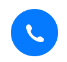 La llamada lo conectará automáticamente al audio de la reunión. Haga clic en el mensaje emergente para regresar a la sesión de videoProblemas de audio: desconéctese del audio de la computadora y proceda a la opción DIAL IN (MARCAR)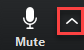 Haga clic en la flecha Seleccione Switch to Phone Audio (Cambiar al audio del teléfono)Con el teléfono en la mano, marque uno de los números de línea gratuita, cuando se le indique ingrese el Meeting ID (ID de reunión) + # y el ID del participante Listo